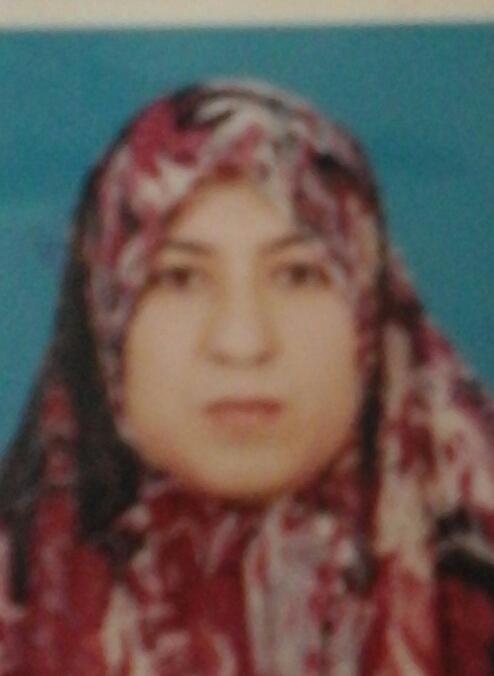         جامعة الكرخ للعلومكلية التحسس النائي والجيوفيزياء      السيرة الذاتية العلميةالتعهد الألكترونياني عضو الهيئة التدريسية (               ) أتعهد بصحة المعلومات المدرجة اعلاه واتحمل كافة التبعات القانونية في حالة مخالفة المعلومات التي ستدرج في الموقع الألكتروني الخاص بجامعتنا.    نعم , اوافق على التعهد اعلاه   كلا , لا اوافق على التعهد اعلاهمصادقة السيد رئيس الجامعةملاحظة : في حالة الموافقة على التعهد الالكتروني  اعلاه , يرجى اختيار اللون الابيض في الخانة المرافقة ادنى التعهد   " كلا , لا اوافق على التعهد اعلاه" والعكس صحيح.جميع الحقوق محفوظة لدى جامعة الكرخ للعلوم @2016 الإسم الثلاثي واللقب عواطف سامي عباس حسن طالبالمواليد 1963الحالة الاجتماعيةمتزوجةعدد الأبناءواحدالتخصص العامعلوم الفيزياءالتخصص الدقيقكهروبصرياتالبريد الإلكترونيAwaph2017@gmail.comالشهادة الحاصل عليهاالجامعة المانحة للشهادةالقسم / الكليةسنة الحصول على الشهادةبكلوريوس علوم الفيزياء جامعة بغدادقسم الفيزياء  /  كلية العلوم1985ماجستير علوم الفيزياءجامعة بغدادقسم الفيزياء  /  كلية العلوم1997العنوان الوظيفيالمكان الوظيفيسنة اشغال المكان الوظيفيم.باحث جامعة الأنبار 1990-1997محاضر جامعة ازاوية – دولة ليبيا 2001-2011مدرس مساعد الجامعة العراقية – كلية طب الأسنان2014-2017مدرس مساعدجامعة الكرخ للعلوم –كلية التحسس النائي والجيوفيزياء2017 – الى الاناسم البحثكلمات مفتاحية عن البحث تاريخ النشراسم المادةالتخصص العامالمرحلة الدراسيةالعام الدراسيالبصرياتالفيزياءالثاثة2002-2011الميكانيكالفيزياءالثانية والثالثة2002-2009رياضة فيزيائيةالفيزياءالثانية2003-2006الديناميكا الحرارية الفيزياءالثالثة2005-20011فيزياء الجوامدالفيزياءالرابعة 2009-2011الذرية والجزيئيةالفيزياءالرابعة2009-2011مختبر الفيزياء العام الفيزياءالاولى 1990مختبر الحراريةالفيزياءالثانية1992مختبر الذريةالفيزياءالثانية1992فيزياء طبيةطبالاولى2014مختبر الفيزياء العامطب الاسنانالاولى2014-2016مختبر الفيزياء العامالتحسس النائيالاولى2017مختبر الفيزياء العامالجيوفيزياءالاولى2018-2019مناقشة مسائل مغناطيسيةالجيوفيزياء الثانية2018-2019مختبر حاسوبالتحسس النائيالاولى2017-2018دورة الترقيات العلمية في جامعة  العراقية من 28/9/2014 الى 2/10/2014دورة طرائق التدريس للترقيات العلمية  في الجامعة العراقية من 1/9/2014 الى 18/9/2014دورة التواصل الفعال 23/3/2016ورشة عمل الثقافة والوعي البيئي في 7/6/2016دورة اجراءات السلامة والحفاظ على البيئة في جامعة العراقية في 19/5/2016دورة استخدام المواد المفعلة بالليزر في علاج امراض ما حول الاسنان في 10 /3/2016دورة تصفية وتحلية المياه باستخدام تقنية النانو تكنولوجيا في الجامعة المستنصرية في 8-9/3/2017دورة الأيزو في كلية دجلة م/ع/ 617 في 28/2/2019دورة اللغة العربية في جامعة الكرخ للعلوم من 23/9/2018  الى  27/9/2018الندوة العلمية السنوية لقسم التحسس النائي  في جامعة الكرخ للعلوم في 2 ايار 2017دورة حول اجراءات اللجنة الامتحانية في جامعة الكرخ للعلوم المنعقدة في 7-8/1/2018اللجنة / التكليفامر اللجنة / التكليفالرقم الأمرالسنةاللجنة الأمتحانية امر اداريك ط أ.م.ع. /143 /12 /2014اللجنة الأمتحانية امر اداريك ط أ.أ /6911 /1 /2015اللجنة الأمتحانية امر اداريك ط أ.أ /8039 /11 /2015لجنة شراء الكتب المنهجيةامر اداريك ط أ.أ /34617 /5 /2015لجنة البحث العلميامر اداريك ط أ.أ /2751 /3 /2016لجنة غياباتامر اداريع /د /ا /11825 /4 /2017لجنة تقديم دراسة استحداثامر جامعي5012 /2 / 2017لجنة مختبرات قسم الفيزياء الطبية امر اداريع /د /ا /31519 /4 /2017لجنة تكافل الأقسام الداخلية امر اداريع /د /ا /20219 /3 /2107لجنة الملوثات الكيميائيةامراداريع /د /ا /32527 /4 /2017لجنة متابعة الزي الموحدامراداريع /د /ا /207 /1 /2018لجنة النشاطات العلمية امر قسمت.ن /24828 /3 /2018لجنة الجودةامر اداريم /د /2 /3527 /3 /2019لجنة النشاطات العلمية والثقافية والاجتماعيةامر اداريم /د /2 /3527 /3 /2019لجنة تسجيل الطلبة في الاقسام العلمية على المقررات الدراسية امر اداريم /د /2 /2714 /3 /2019لجنة تدقيقامر قسمج ف /43020 /6 /2019لجنة الغيابات ج ف /461 10 /6/2018حضور مؤتمر جامعة بابل للعلوم التطبيقية 2018 حضور مؤتمر كربلاء للعلوم التطبيقية  2019الموضوع / الفكرةالادعاءطلب تسجيل الاختراعالعدد - التاريخالموضوع / الفكرةالادعاءطلب تسجيل الاختراعالتاريخعنوان البحثالمجلةالعددالتاريخالجهة المانحةحسب الكتابالعددالتاريخشهادة تكريم - معهد المعلمين في دولة ليبيا2005شهادة تقدير - معهد المعلمين في دولة ليبيا2007شكر وتقدير – رئيس الجامعة العراقيةك ط أ.أ -168-1-2015شكر وتقدير – عميد كلية طب الأسنانك ط أ.أ -48022- 6-2015شكر وتقدير – مساعد رئيس الجامعة للشؤون العلمية  في جامعة الكرخ للعلومم-ع-5071-3-2018شكر وتقدير – عميد كلية التحسس النائي والجيوفيزياءم-ع-160213-6-2019